УКРАЇНАВІДДІЛ ОСВІТИ, МОЛОДІ ТА СПОРТУ НОВОУШИЦЬКОЇ  СЕЛИЩНОЇ РАДИБраїлівська  загальноосвітня школа І – ІІ ступенів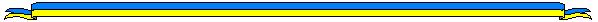 Самоаналізосвітньої діяльності директора Зіньковської Л.В.Браїлівської  загальноосвітньої  школи І-ІІІ ступенівНовоушицької селищної ради Хмельницької областіза 2014 – 2018 роки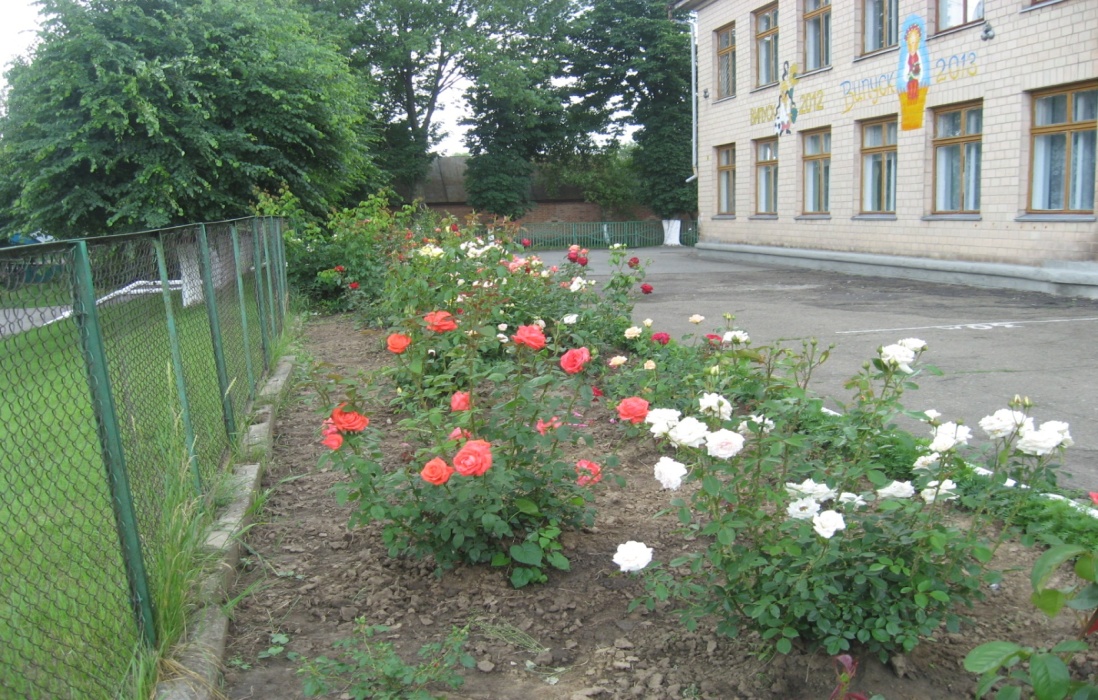                                                                   2019р.Самоаналіз освітньої діяльностіБраїлівської загальноосвітньої школи І-ІІІ ступенів Новоушицької селищної ради Хмельницької областіСкладений робочою комісією  у складі:Голова –Зіньковська Людмила Василівна, директор школиЧлени робочої комісії :          Яворська  Валентина Олександрівна,  заступника директора школи з НВР;         Холявко  Жанна Вікторівна – педагог – організатор;. Період проведення: 3 червня 2019 рокуЗагальні відомості про закладВізитна картка школи Браїлівська загальноосвітня школа І-ІІ ступенів Новоушицької селищної ради Хмельницької області є юридичною особою, що здійснює свою діяльність  на підставі :Статуту школи, погоджено рішенням сесії Новоушицької селищної ради від 21.01.2016р.№ 27та затверджений начальником  відділу  освіти, молоді та спорту  Новоушицької селищної ради.Свідоцтво про атестацію ЗД- ПЗСО  № 230410, виданої управлінням освіти Хмельницької обласної державної адміністрації  29.05.2006 року терміном дії до 29 травня 2016 року.Виписка з єдиного державного реєстру юридичних осіб та фізичних осіб – підприємців  та громадських формувань . Дата проведення реєстрації07.04.2016 № 10000000601656Керівництво школою здійснює  Зіньковська Людмила Василівна– директор школи, 1970 року народження, освіта вища педагогічна, вчитель української мови та літератури і зарубіжної літератури, педагогічний стаж - 29 років, вища кваліфікаційна категорія, звання «Старший вчитель».До складу адміністрації входять:- Яворська Валентина Олександрівна – в.о. заступника директора школи  з навчально-виховної роботи, 1989 р.н., освіта вища педагогічна, учитель початкових класів та німецької мови, педагогічний стаж - 7 років, ІІ кваліфікаційна категорія.            - Холявко Жанна Вікторівна – педагог - організатор, 1970 р.н., освіта вища педагогічна, учитель музичного мистецтва, педагогічний  стаж  -  24 років, перша кваліфікаційна категорія;      Мова навчання - українська.      Заклад працює за 5-денним робочим тижнем.У школі навчається 65 учнів, що складає  9 класів   Школа І ступеня – 1- 4 класи:    32 учнів;  Школа ІІ ступеня – 5-9 класи :  33учні.Організація навчально-виховного процесу 1.1. Кадрове забезпечення 1.1.1.Укомплектованість закладу педагогічними кадрами Школа 100% укомплектована  кадрами, що досягнуто шляхом виваженого навантаження вчителів з урахуванням їхніх побажань, а також завдяки наявності вчителів-сумісників з  предметів: історія та правознавство,  – Кучер Вадим Васильович, хімії – Лігоцька Любов Вікентіївна. При розстановці кадрів враховується педагогічний досвід та кваліфікація вчителя.	На початок 2018-2019 навчального року у школі нараховується 15 педагогічних працівників  на роботу  під’їжджають 6 педагогічних працівників.На квартирному обліку педагогічні працівники не перебувають.Всі  вчителі працюють з повним тижневим навантаженням.  Відомості про педагогічних працівниківАналіз плинності  педагогічних кадрів При аналізі  плинності педагогічних кадрів за 5 останніх років слід відмітити, що 6 педпрацівників було призначено і звільнено 7. Основні причини звільнення – зміна місця проживання, вихід на пенсію за віком, вислугою років  та зміна місця роботи. Адміністрація школи проводить систематично роботу щодо забезпечення закладу педагогічними кадрами, що зазначено у таблиці.1.1.2.Освітній рівень педагогічних працівників В школі 100 % працівників мають  повну вищу педагогічну освіту.Організація атестації педагогічних працівників Організація атестації педагогічних працівників  здійснюється відповідно до Закону України «Про освіту» (ст.54), «Про загальну середню освіту»  та «Типового положення про атестацію педагогічних працівників», затвердженого наказом Міністерства освіти України від 06.10.2010 р. № 930, зареєстрованого в Міністерстві юстиції України 14.12.2010 № 1255/18550 та змін внесених до «Типового положення про атестацію педагогічних працівників», затверджених наказом Міністерства освіти і науки, молоді та спорту  від 20.12.11 р. № 1473, зареєстрованого в Міністерстві юстиції України 10.01.2012 № 14/20327 та  відповідно до  перспективного  плану атестації, який щороку корегується.  Процесом атестації керує атестаційна комісія, до складу якої входять учителі вищої та першої категорії, старші вчителі, голова ПК.       Підготовці і проведенню атестації сприяє видання відповідних наказів, аналіз кадрового складу вчителів та затвердження списків педагогічних працівників, які атестуються,  перегляд термінів проходження ними  курсів підвищення кваліфікації, складання графіків атестації, проведення  педагогами творчих звітів, відкритих уроків, позакласних заходів та районних семінарів на базі школи. Результати атестації педагогічних працівниківАтестація педагогічних працівників значно впливає на  зростання їх кваліфікаційного рівня та педагогічної майстерності,  активізує  творчу активність та сприяє інноваційній діяльності педагогів.1.1.4.Організація підвищення кваліфікації педагогічних працівників	Підвищення кваліфікації педагогічних працівників здійснюється відповідно до  перспективного плану  курсової перепідготовки учителів та річного плану-графіка атестації . План проходження курсової перепідготовки виконується повністю. У системі методичної роботи передбачені заходи, які сприяють підвищенню кваліфікаційного рівня вчителів: семінари, педради, конференції, конкурси, педагогічні читання, індивідуальна  самоосвітня робота. Ведеться облік проходження курсової перепідготовки педагогічними працівниками школи. Раз на п’ять років усі педагогічні працівники проходять курсову перепідготовку на курсах підвищення кваліфікації при Кам’янець – Подільському національному університеті ім. І.Огієнка.	Заявки на курси підвищення кваліфікації формуються на основі діагностики потреби вчителів.	Відповідно до річного плану методичної роботи школи проводяться звіти учителів про проходження курсової перепідготовки на засіданнях методоб’єднань,  педагогічних рад та методичних нарадах.	 Всі учителі пройшли навчання за програмою «Intel." 1.1.5.  Наявність педагогічних працівників з почесними педагогічними  званнями та нагородами 1.1.6. Наукова, науково-методична, дослідницька робота педагогічних працівників	  Вчителі школи  мають власні методичні розробки  з проблемного питання, які були представлені на районному та обласному рівнях:	1. Зіньковська Л.В., вчитель української мови і літератури та світової літератури , - «Роль інтеракивного навчання у розвитку комунікативних здібностей на уроках української мови та літератури» - 2013 р. (І місце на обласному рівні).	2. Холявко Ж.В. педагог - організатор, - «Методична підготовка і проведення виховних заходів у різних формах з формування навичок культурної поведінки», - 2012 р. ( переможець обласної педагогічної вистаки «Освіти Хмельничини  на шляхах реформування»); дидактично – іллюстратиний посібник з художньої літератури 9 клас «Візуальні мистецтва» - 2013 р. (диплом І супеня на обласному рівні).	4.Білогаш Л.П., вчитель фізики, економіки - «Використання економічних ігор у навчальному процесі», – 2013р. Розробки уроків економіки у 11 класах,- 2015р. (ІІ місце на обласному рівні); «Організація позакласної робот из атематики», - 2012р.	5. Якухно Т.В.,- «Використання інтерактивних методів навчання  на уроках математики»,- 6. Дердюк О.А.,конкурс «Цікава школа», номінація «Найоригінальніший навчальний заклад», тема проекту: «Прибульці з майбутнього».,- 2012р. (ІІІ місце на Всеукраїнському рівні), розробки з еколого – натуралістичного напрямку позвшкільної освіти хіміко – біологічного профілю._ 2012р. (ІІІ місце на обласному рівні), виставка педагогічниї ідей «Розробки уроків біології для 8 класу»,- 2015р. (ІІ місце на обласному рівні), конкурс НД ЗД «Виховуємо юних захисників земної скарбниці»,- 2016р. (І місце  на обласному рівні), 7. Яворська В.О., вчитель початкових класів та німецької мови, - «Використаннят віршів на уроках німецької мови в початкових класах»,- 2012р.8. Чайковська Т.І., Яворська В.О.,- « Реалізація компетентнісного підходу на уроках української мови під час вивчення теми «Іменник»,-2016 -2017н.р.		Вчителі школи приймали участь у моніторинговому дослідженні рухової активності учнів та моніторинговому дослідженні стану навчально-методичного та матеріально-технічного забезпечення предметів природничо-математичного циклу.1.1.7. Упровадження  інноваційних  педагогічних технологій у навчально-виховний процес .У школі створена система роботи щодо впровадження інноваційних педагогічних технологій у навчальний процес. Впроваджуються   технології: особистісно-орієнтованого навчання, розвивального навчання, проектні технології, інформаційно-комунікаційні. Перед впровадженням цих технологій проводяться  психолого-педагогічні семінари, тренінги з вчителями, відбувається обмін досвідом під час взаємовідвідування уроків. Узагальнюється матеріал, надаються методичні рекомендації на загальношкільних методичних нарадах та семінарах. Всі педагогічні працівники пройшли навчання за програмою «Intel. Навчання для майбутнього»	Школа  бере  участь у впровадженні програми  «Курс : Школа».Проте в школі відсутнє належне забезпечення ППЗ, шо знижує ефективність використання ІКТ.Організація методичної роботи та її результативністьМайбутнє нашої держави значною мірою залежить від діяльності школи сьогодні і, звичайно від учителів, які в ній працюють. Саме вони є провідниками всіх прогресивних змін у нашому суспільстві.Впровадження сучасних освітніх технологій передбачає застосування педагогами нових прийомів, форм і методів навчання і виховання. Організація методичної роботи – важлива складова педагогічної освіти, що має цілісну систему дій і заходів, спрямованих на підвищення кваліфікації та професійної майстерності кожного педагогічного працівника, розвиток творчого потенціалу. Ця робота реалізується як через традиційні (колективні та індивідуальні) і не традиційні форми її організації.В школі визначена структура методичної роботи, яка складається із взаємопов’язаних елементів: методична рада, яка є координатором всієї методичної роботи в школі; педагогічна рада, яка визначає основні напрямки і завдання, конкретні форми роботи педагогічного колективу та приймає рішення з основних питань діяльності школи; шкільні методичні об’єднання.Організуючим центром роботи в школі є її методичний кабінет. Організуючу функцію виконує методична рада кабінету на чолі із головою методичної ради,  заступника директора з навчально-виховної роботи Яворською В.О.	Основні напрями методичної роботи школи:науково-методичне забезпечення освітньо-кваліфікаційних рівнів педагогічних працівників школи;впровадження в практику Державного стандарту освіти відповідно до Закону України «Про загальну середню освіту», ідей освітньої реформи та Національної доктрини розвитку освіти в Україні у ХХІ столітті, концепції профільного навчання;наукові дослідження в галузі освіти, впровадження ідей гуманізації, демократизації та особистісного підходу в практичну діяльність школи;підтримка науково-дослідницької роботи вчителів школи, інноваційних та інформаційних технологій, методично-практичного забезпечення розробок з методики викладання предметів.Відповідно до визначених напрямків основними завданнями в організації методичної роботи стали:цілеспрямована робота методичних об’єднань на підвищення фахового рівня вчителів;організація підготовки та перепідготовки і підвищення кваліфікації педагогічних кадрів;підвищення ефективності проведення усіх видів навчальних занять, відпрацювання та оновлення змісту навчальних предметів;підвищення якості професійної підготовки вчителів на основі використання ІКТ та впровадження інноваційних технологій у навчально-виховний процес;розширення участі вчителів в науково-дослідницькій  діяльності та їх участь в конкурсах, виставках.Структура методичної роботи в школі	Планування методичної роботи відображено в річному плані роботи школи. Робота з педагогічними кадрами школи здійснюється на підставі аналізу діяльності за попередній навчальний рік. На початку навчального року в школі видається наказ про організацію методичної роботи.Вся методична робота в школі спрямована на реалізацію науково-методичної проблеми над якою працює педагогічний колектив «Підвищення ефективності та якості навчально – виховного процксу». В школі працюють  4 методичні об’єднання: вчителів початкових класів, вчителів природничо-математичного циклу, вчителів гуманітарного циклу та класних керівників. Всі методичні об’єднання  проводили свої засідання у відповідності дозатверджених планів роботи. Тематика засідань відповідала проблемним питанням методичних об’єднань та науково-методичній проблемі школи. Методичне об’єднання вчителів початкових класів працює над вирішенням  науково-методичної проблем: «Поєднання різних способів індивідуальної, групової та колективної форм роботи в школі І ступеня», вчителів гуманітарного циклу «Сучасний урок в умовах модернізації загальної середньої освіти», вчителів природничо-математичного циклу«Підвищення результативності і якості навчально-виховного процесу», класних керівників «Виховна система класу як спосіб організації життєдіяльності учнів».                      Графіки  взаємовідвідувань уроків  виконані, про що свідчать звіти про відкриті уроки та записи у журналі  наслідків взаємовідвідування уроків. Під керівництвом керівників методичних об’єднань організовано проходять учнівські предметні олімпіади, предметні тижні.        Методичний кабінет школи поповнився методичними розробками, тематичними папками,  конкурсними роботами. На базі кабінету періодично організовуються виставки з актуальних проблем навчально-виховного процесу. 	Особлива увага під час організації методичної роботи приділяється роботі з молодими вчителями. Для цього використовуються такі форми роботи:парне співробітництво (досвідчений учитель – молодий учитель);стажування і звіт на засіданні методичного об’єднання. Крім того проводяться індивідуальні консультації за фахом, які проводять директор школи, заступники, голови МО, наставники.Вирішальною ланкою системи методичної роботи в нашій школі є самоосвітня праця педагогів. Кожен учитель школи вільно обирає матеріал, прийоми і засоби роботи над собою. Адміністрація школи створює максимально сприятливі умови для самоосвітньої роботи вчителів, а саме:збільшення вільного часу;наявність у розпорядженні вчителів шкільної та власної бібліотек та комп’ютерного кабінету з підключенням до мережі Інтернет.хороший методичний кабінет.       Вчителі школи проявляють активну життєву позицію, постійно знаходяться у творчому пошуку, вдосконалюють свою професійну майстерність.	На базі школи були проведені районні  та обласні емінари.	Вчителі щорічно беруть участь у виставці передових педагогічних технологій. Профорієнтаційна робота з учнямиПротягом навчальних років постійно оновлювався куточок профорієнтації, його методичне забезпечення, де кожен учень отримував інформацію щодо існуючих вищих навчальних закладів, їх розташування, спеціальностей та інше. У бібліотеці школи працювала постійна виставка спеціальної літератури «Ким бути?» та фотовиставка «Професії моїх батьків».Протягом кожного навчального року учні 9-го класу зустрічаються з представниками коледжів, ВНЗ.В школі встановлено профорієнтаційний термінал.Моніторинг охоплення навчанням та працевлаштуванням учнів 9 класу школи за 5 років показав, що 100 % випускників продовжують навчання в 10 класі, у ВНЗ І-ІІ рівня акредитації та ПТНЗ.Матеріально-технічна та навчально-методична база 1.2.1. Загальний стан будівель та приміщень навчального закладу 	Будівлю школи введено в експлуатацію у 1992 році з проектною потужністю 160 учнівських  місць. Приміщення  типове. Відповідає санітарним нормам і стандартам.  Загальна площа всіх приміщень - 2050 м2, в т.ч. навчальних кабінетів та класних кімнат всього налічується – 16.   В наявності методичний кабінет, учительська,  спортзал, бібліотека,  навчальна майстерня,  їдальня на  40посадочних місць; кабінет практичного психолога та соціального педагога, гардеробна, спортивний майданчик, квітники,  система водопостачання, система опалення.  Постійно здійснюється контроль за станом будівлі та навчальних приміщень. Щорічно проводяться поточні ремонти за рахунок  батьківських коштів. Щорічний поточний ремонт класних кімнат здійснюється завдяки допомозі батьків. Загальний стан   шкільної   будівлі   підтримується на  задовільному рівні. Поточні ремонти в 2014 -2018 роках проводилися якісно. Зокрема:- обладнано кабінет психолога та соціального педагога;- переобладнано фойє школи:- закуплено тюлі на вікна по коридорах;- замінено паливний котел;- переобладнано кабінети початкових класів, математики, фізики;- введено в дію внутрішній туалет.	Проте, існують проблеми, які потрібно терміново вирішувати :Реконструкція каналізаційної системи.Установка пожежної сигналізації.Ремонт витяжної системи та відновлення водопостачання в кабінет хімії. Облаштування внутрішніх туалетів.Ремонт та придбання обладнання для спортивної зали.         1.2.2. Зовнішня естетична культура навчального закладу 	Всі приміщення школи відповідають державним санітарним нормам. Територія школи має зелені насадження, квітники . Подвір’я заасфальтованеУ фойє та коридорах школи розміщені державна символіка, інформаційністенди, наочність.               Навчальні кабінети озеленені, затишні, забезпечені необхідною наочністю. Навчально-методична та довідкова література систематизована, папки естетично оформлені. Проте окремі кабінети недостатньо озеленені.1.2.3 Дотримання техніки безпеки та охорони праці, пожежної безпеки, санітарно-гігієнічних норм, температурного режиму	Робота з охорони праці та дотримання техніки безпеки і санітарно-гігієнічних норм у закладі ведеться відповідно до існуючих вимог та згідно з річним планом роботи школи. Створено банк нормативних документів з даного питання.	Видаються накази про призначення відповідальних осіб за дотримання пожежної безпеки та охорони праці та про дотримання техніки безпеки при організації навчальної та  позакласної роботи.        Для всіх посадових осіб  розроблені та затверджені посадові інструкції та інструкції  з охорони праці, узгоджені з профспілковим комітетом школи. Розділ «Охорона праці» включено до Колективного договору між адміністрацією школи та профспілковим комітетом. Всі працівники школи проходять вступний, первинний, повторний  та цільові інструктажі, про що ведеться відповідний запис у журналі інструктажів. Для учнів  напередодні канікул проводяться відповідні інструктажі з техніки безпеки та цільові з дотримання правил пожежної безпеки, безпеки на дорозі, дотримання правил поведінки на льоду та в екстремальних ситуаціях із записом  до спеціальних журналів, які ведуть класні керівники. Проводиться місячник безпеки використання газу у побуті  та тижні з ОП та безпеки життєдіяльності учнів. Розроблено план заходів щодо забезпечення протипожежного захисту будівлі школи та електричного обладнання.       Школа забезпечена необхідними засобами пожежогасіння в достатній кількості. 	В наявності акти перевірки готовності школи до нового навчального року та акти-дозволи на здійснення навчально-виховного процесу у навчальних кабінетах фізики, хімії, інформатики, спортзалі та на експлуатацію спортивного майданчика.        Вчителі фізики, хімії, біології, інформатики та фізкультури ведуть окремі журнали інструктажів для учнів з охорони праці відповідно до вимог нормативних документів та існуючого Положення про навчальні кабінети.Періодично на батьківських зборах розглядаються питання на протипожежну тематику та безпеку життєдіяльності учнів під час канікул.У закладі  розроблено збірку методичних матеріалів на допомогу класоводам та класним керівникам для проведення занять з учнями «Школа безпеки» та «Пам’ятку щодо проведення інструктажів з питань охорони праці та безпеки життєдіяльності для працівників та учнів». Складено план адміністративно-громадського контролю з охорони праці, ведеться контроль за дотриманням температурного режиму.   Щороку видаються накази «Про організацію роботи з  охорони  праці» Проте контроль за виконанням наказів недостатній.1.2.4. Стан матеріально-технічного забезпечення навчальних кабінетів, спортзалу, спортмайданчика	 Усі  навчальні кабінети обладнані відповідно Положення та  типового переліку  і  вимог навчальних програм.  Вчителями різних предметів використовується  програмно - педагогічні засоби навчального і загального призначення, рекомендовані   для використання у загальноосвітніх навчальних закладах, затверджені  Міністерством освіти і науки, молоді та спорту України.  Навчальні кабінети  школи забезпечені необхідним обладнанням відповідно до типових переліків  на  10%.        У школі в наявності  сучасні кабінети:     1 кабінети інформатики.                               Кабінет хімії та біології.Кабінет фізики.                                    Кабінет математики. Кабінет української мови. 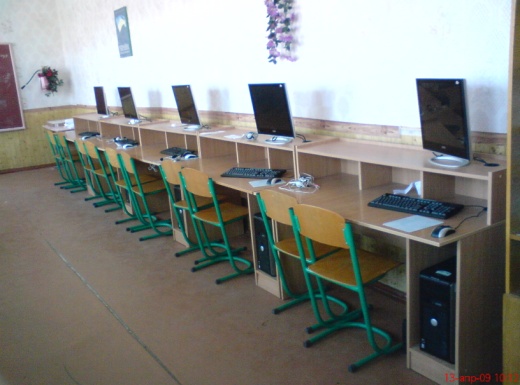  Кабінет німецької мови.Кабінет історії.4  кабінети початкової школи.Кабінет захисту ВітчизниНавчально-програмне забезпеченняНавчальні презентації відео уроків з світової літератури, української літератури, художньої культури, інформатики.Власні авторську презентації вчителів школи.В школі 1 телевізор, музичний центр, мультимедійний проектор.	Кабінети фізики, хімії та біології недостатньо забезпечені приладами для проведення лабораторних та практичних робіт, а тому використовують віртуальні лабораторії мережі Інтернет.   1.2.5  Комп’ютеризація  та інформатизація  навчального та управлінського  процесівУпровадження сучасних інформаційних технологій визначено Національною доктриною,  пріоритетним напрямком якої є   комп'ютеризація та  інформатизація навчально - виховного процесу  та  системи управління. Дана робота здійснюється за такими напрямками: комп'ютеризація навчального процесу; комп'ютеризація управлінської діяльності;використання   інтернет - технологій у навчально - виховному процесі та управлінській діяльності. 	На початок   2014-2018 н.р. в школі є комп’ютерни	 комплекс  (9+1). Всі підключені до мережі Інтернет.Із них використовуються : для навчальної діяльності 8+1,1 для управлінської діяльності :  Проте всім комп’ютерам термін придбання становить понад 10 років.1.2.6. Забезпеченість навчально-методичною літературою,ефективність її використання 	Шкільна бібліотека спрямовує свою діяльність на виконання основних завдань державної програми «Освіта», Закону України «Про загальну середню освіту», діє  на підставі «Положення про бібліотеку загальноосвітнього навчального закладу» та інших нормативних документів. 	Бібліотекар Скалюк Надія Миколаївна , яка має вищуосвіту, стаж роботи 35 роки. Курси підвищення кваліфікації шкільних бібліотекарів пройшла у 2016 році при Хмельницькому ІППО.Матеріально – технічне забезпечення бібліотеки:Загальна площа     – 96 м²Читальний зал поєднаний з абонементом – 36 м²Кількість місць в читальному залі – 6Книжковий фонд бібліотеки станом на 05.09.2018 р. становить: загальний бібліотечний фонд - 13507грн.Бібліотека укомплектована необхідними меблями. Озеленена.      У сучасних умовах основними завданнями шкільної бібліотеки  як осередку інформаційної, бібліографічної та виховної роботи з дітьми  є :формування національної самосвідомості;виховання в  учнів  інформаційної культури, культури читання, навичок самостійної роботи з  книгою, уміння користуватись довідковим апаратом;своєчасне забезпечення учнів та педагогічного колективу навчальною, художньою та методичною літературою;збереження фонду підручників;подальший розвиток інформативної функції бібліотеки.     Фонд бібліотеки укомплектовано українською, зарубіжною, науково – популярною літературою та шкільними підручниками. Досить повно укомплектовано довідковий апарат: « Енциклопедія для дітей», «Тлумачний словник української мови», « Велика дитяча енциклопедія», «Дивосвіт», «Словник – довідник з історії України» в 4-х томах, винаходів», « Великий довідник школяра», енциклопедії « Про все на світі», «Видатні українці», «Славетні міста». Книжковий фонд абонементу і читального залу розташовано згідно «Таблиць ББК для дітей» та розкрито за допомогою тематичних полиць та книжкових виставок: «Про що не зміг розповісти підручник», «Вічно живи Україно!», «Шевченко – поет і патріот!», «Творчий учитель і творчий урок», «Подорож у природу», «Партизани Холодного Яру», «Письменники рідного краю», «Голодомор – це злочин», «У світ казок», «Книги, які знають усе», «Поезії чаруюча краса».Вся  документація шкільної бібліотеки ведеться відповідно до нормативних вимог та згідно з Інструкцією Міністерства освіти і науки України від 15.06.1995 р. № 1/9-217 «Про порядок доставки, комплектування та облік навчальної літератури».Річний план роботи шкільної бібліотеки є  складовою річного плану школи і затверджується педагогічною радою школи. Питання  ефективності роботи  бібліотеки та забезпечення підручниками і навчально-методичною літературою  періодично заслуховується на нараді при директорові, оперативних нарадах.З учнями проводяться індивідуальні та групові форми роботи.        Індивідуальна робота з читачами розпочинається з 1 – 2 –х класів. На першому бібліотечному занятті розповідає про правила користування бібліотекою.                                                                     Масова робота  шкільної бібліотеки  пов’язана з проведенням у закладі тематичних та предметних тижнів та проводиться  спільно з педагогічним колективом.         З метою формування в  учнів  інформаційної культури, культури читання, навичок самостійної роботи з  книгою, уміння користуватись довідковим апаратом проводяться  бібліотечні заняття.	Підручники, які надходять до бібліотеки, своєчасно обліковуються і обробляються. Організовано проходить видача підручників учням школи та  їх повернення. Бібліотека потребує забезпечення програмовою художньою літературою, яка вивчається за новими Державними стандартами.Фінансове забезпечення діяльності закладу Фінансово – господарська діяльність навчального закладу здійснюється на основі його кошторису, відповідно до нормативно – інструктивних документів, які її регламентують. 	Джерелами формування кошторису закладу є :кошти місцевого бюджету у розмірі, передбаченому нормативамифінансування загальної середньої освіти для забезпечення викладання предметів в обсязі Державних стандартів освіти; благодійні внески юридичних і фізичних осіб.Контроль за правильним використанням коштів фонду  здійснюють органи виконавчої влади, місцевого самоврядування, органи управління освітою, батьківський комітет.	Бухгалтерський облік здійснюється через централізовану бухгалтерію відділу освіти.	Фінансово – господарська діяльність навчального закладу ведеться відповідно до Інструкції про бухгалтерський облік в бюджетних установах, нормативно – правових актів та наказів по школі. Витрати бюджетних коштів здійснюються згідно з кошторисом.	Облік відпрацьованого робочого часу працівниками закладу ведеться відповідно до існуючих вимог; ведеться журнал обліку заміщених та пропущених уроків. В класних журналах на предметних сторінках фіксується факт заміни уроку. Відсутність працівника підтверджується відповідним документом. В табелі на заробітну плату вноситься запис фактично відпрацьованого часу.1.4  Учнівські  контингенти. Охоплення різними формами навчання дітей мікрорайону.	Педагогічним колективом школи проводиться певна робота, щодо збереження і розвитку шкільної мережіПротягом п’яти років кількість учнів зменшилась на 27 осіб. 		На виконання статті 35 Закону України «Про освіту», статті 6 Закону України «Про загальну середню освіту», Постанови Кабінету Міністрів України від 12.04.2000 № 646 «Про затвердження Інструкції з обліку дітей і підлітків шкільного віку» у закладі організовано роботу щодо охоплення навчанням дітей шкільного та дошкільного віку, які проживають у мікрорайоні закладу.	Всі учні, які за станом здоров’я можуть відвідувати заклад, охоплені навчанням. Списки первинного обліку дітей від 6 до 18 років ведуться заступником директора з НВР. Складено акти про перевірку наявності дітей шкільного віку по мікрорайону, оформлені зведені дані по мікрорайону школи.	18 учнів проживають на відстані більше 3 км від закладу. Для них організовано підвезення за програмою «Шкільний автобус».ІІ. Ефективність навчально-виховного процесу.2.1. Рівень навчальних досягнень учнів2.1.1. Рівень навчальних досягнень учнів за результатами  річного оцінювання.	В школі проведено моніторинг навчальних досягнень учнів за результатами річного оцінювання попередніх навчальних років та І семестру 2012-2017 навчального року. Результати відображено в таблиці та на діаграмах.	Аналіз даних результатів показує, що учнів, які навчаються  на високому   та достатньому рівнях  з кожним роком зменшується (12% - 3%) та (33% - 24%) відповідно. Проте збільшується відсоток учнів, які мають середній  рівень навчальних досягнень (42% -58%). Кількість учнів, які мають початковий рівень досягнень коливається в межах 5 %-7%. Головною причиною зниження навчальних досягнень учнів є низька мотивація до навчання.     Проаналізувавши  якісний показник видно, що якість знань учнів знижується. Найвищою була у 2011-2012 н.р. (52%), а найнижчою у  І семестрі 2014-2015 року. Проаналізувавши  стан успішності  по класах слід зазначити, що в кожному класі є резерв учнів, які б могли досягти свого основного рівня. Так, на високому рівні можуть навчатися ще 5% учнів, які мають рівень досягнень 9 балів тільки з одного або двох предметів. 	           Аналіз якості рівня навченості показує, що причинами виникнення проблем щодо динаміки успішності є низька мотиваційна основа, недостатній моніторинговий супровід навчально-виховного процесу та завищений рівень самооцінки групи учнів на фоні заниженого рівня рефлексії, недостатня система роботи зі слабовстигаючими учнями й учнями, які пропускають заняття через хворобу, недостатній зв’язок учителів з батьками, несвоєчасне повідомлення батьків про рівень успішності дітей через щоденники. Фактором негативного впливу на рівень навчальних досягнень учнів залишається недостатнє володіння і практичне втілення таких важливих педагогічних компетентностей як комунікативна, компетентність самоосвіти і саморозвитку, продуктивної та творчої діяльності. 	Питання навчальних досягнень учнів розглядалися на нараді при директорові, педагогічній раді та засіданнях шкільних методичних об’єднань, з’ясовувалися причини слабкої успішності учнів та шляхи її подолання.  2.2. Результати виховної роботи        2.2.1. Ступінь впливу навчального закладу на соціальну адаптаціюучнів   та підготовку їх до самостійного життя Всебічно і гармонійно сформована особистість є метою цивілізованого суспільства, тому одним з пріоритетних завдань  школи є реалізація на практиці особистісно-орієнтованого підходу в освіті.   Виховна діяльність Браїлівської ЗОШ І-ІІІ ст.  спрямована на виконання Закону України «Про освіту», Закону України «Про загальну середню освіту», Державної програми «Освіта» (Україна XXI століття), Національної доктрини розвитку освіти,  Програми Міністерства освіти, науки , молоді та спорту України «Основні орієнтири виховання учнів 1-12 класів загальноосвітніх навчальних закладів України», відповідно до Положення про загальноосвітній навчальний заклад  та вимог Конвенції про права дитини,   на підставі власного Статуту та інших локальних документів закладу, які забезпечують відповідальне ставлення учня до свого життя, розкривають творчий потенціал дитини, формують усебічно розвиненого громадянина, патріота, творця.     	Реалізація Програми Міністерства освіти, науки , молоді та спорту України «Основні орієнтири виховання учнів 1-12 класів загальноосвітніх навчальних закладів України» здійснюється за  основними   напрямками:Ціннісне ставлення до суспільства і держави;Ціннісне ставлення до людейЦіннісне ставлення до природиЦіннісне ставлення до мистецтваЦіннісне ставлення до праціЦіннісне ставлення до себе Вплив на соціальну адаптацію учнів та підготовку до самостійного життя здійснюється через заходи, передбачені річним планом роботи школи,  які враховують  особливості виховання особистості  та відображаються  у:Системі загальношкільних заходів;Роботі органів самоврядування ;Роботі з батьківською громадськістю;Спільній діяльності школи та громадських організацій.В школі розроблена і діє виховна система школи. В основу виховної роботи покладається програма „ Основні орієнтири виховання, концепція особистісно-зорієнтованого виховання, педагогіка і психологія життєтворчості, які передбачають активне залучення школяра до виховного процесу за засадах співпраці, діалогу, партнерства високої вимогливості та глибокої поваги й взаєморозуміння.Реалізація виховної роботи передбачає:Формування основних якостей особистості;Педагогічну діагностику;Практичну діяльність педагогів і вихованців;Зміст освіти в галузі суспільно-гуманітарної освіти;Поєднання особистісно-зорієнтованого виховання з вихованням в колективі та самоврядуванняПедагогізація виховного середовища, нерозривний зв'язок з виховними чинниками середовища: батьками, позашкільними закладами, громадськістю села.      -	Розвиток загальної та педагогічної культури.
У школі створено систему обліку відвідування учнями занять. Щодня інформація класних керівників та вчителів – предметників про відвідування учнів заноситься до спеціального  журналу, аналізується психологом школи, який проводить відповідну роботу з учнями та їх батьками.Аналіз діяльності закладу свідчить про цілеспрямовану роботу педагогічного колективу щодо поліпшення ситуації щодо  відвідування учнями школи та унеможливлення пропусків занять без поважних причин.Незважаючи на всі вжиті заходи, питання забезпечення 100%  відвідування учнями школи залишається актуальним.	У закладі створена і ефективно працює Рада профілактики правопорушень серед неповнолітніх, яка функціонує на підставі  Положення. Одним із головних завдань Ради є вироблення певної стратегії співпраці батьків, адміністрації та органів самоврядування  школи, направленої на вирішення проблемної ситуації та покращення поведінки учнів.         На засіданнях  розглядалися нагальні питання дисципліни та навчання учнів «групи ризику». Колективом школи дотримуються нормативні вимоги щодо організації медичного обслуговування. Школа співпрацює з місцевою амбулаторією. Дотримується в школі, санітарний режим школи. Учні кожного року проходять медичний огляд, результати якого розглядаються на педагогічній раді. В школі створена і працює Рада школи, загальношкільний батьківський комітет,  Рада профілактики. Школа співпрацює з дитячим садочком «Веселка», сільською радою, місцевими приватними підприємствами, з районною службою в справах молоді, кримінальною міліцією. Дієвою в школі є робота з батьками:- один раз на семестр проходять загальношкільні батьківські збори;- чотири рази на рік по класах проводяться тематичні батьківські збори;- тематичні бесіди, лекції, круглі столи;- традиційні свята;- дні відкритих дверей.Вся робота з батьками направлена на пропаганду педагогічних знань, що зумовлюють підвищення педагогічної грамотності батьків та допомогу батькам в оволодінні системою вмінь, необхідних для організації діяльності дитини вдома.       З метою виявлення обдарованих дітей та розвитку їх творчих здібностей у школі організовано роботу гуртків:1.  Автентичногоспіву «Барвінок».6.  Військово-патріотичного  виховання «Соколята».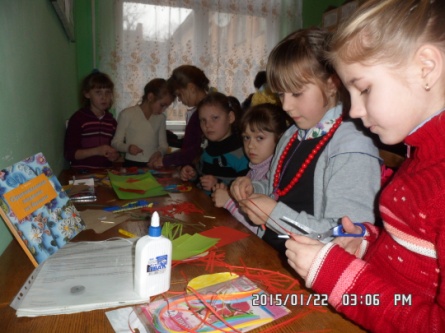 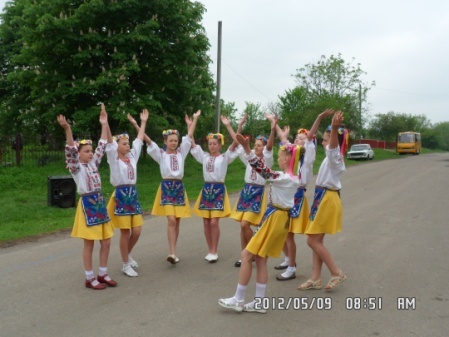 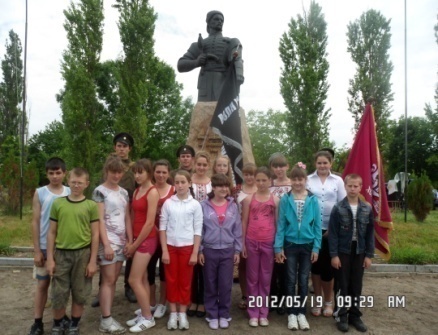        Учні школи залучаються до районних заходів, приурочених до основних подій	 району та держави. Є учасниками та переможцями різноманітних конкурсів дитячої творчості різного рівня.	Система виховної роботи школи дозволяє кожному учневі виявити та розвинути творчі здібності, вона розрахована на залучення великої кількості учасників, спрямована на розвиток індивідуальності. Кількість учнів, які беруть участь у виховних заходах, у середньому складає 99 %.       В цілому, система виховної роботи, яка склалася у закладі, позитивно впливає на соціальну адаптацію учнів та підготовку їх до самостійного життя. 2.2.2. Стан розвитку учнівського самоврядування.       В школі на добровільних засадах створена дитяча організація «Сокіл», яка входить до районної організації «Сузір’я». Основна мета організації - захист прав та інтересів дітей, об'єднання їх зусиль для добрих і корисних справ, створення умов для розвитку здібностей дітей, їх соціального становлення, як повноправних членів суспільства .Діяльність організації спрямована на:-  згуртування дітей;-  навчання дітей любові до своєї родини, краю, віри в себе, в свої-  вивчення історичного минулого України, традицій рідного краю, збереження та примноження їх ;-  виховання в дітей поваги до старших, турботи про молодших та своїх рідних;-  прищеплення любові до праці;-  сприяння розвитку здібностей;-  проведення змістовного та цікавого дозвілля.Членами організації можуть бути діти віком від 6 до 18 років. Дитяча організація складається з об'єднань : «Орлята»( 1-4 класи), «Соколята»( 5-7 класи), «Соколи» (8-9 класи ). Прийом до об'єднання молодших школярів «Орлята» проводиться з 6 років на традиційному святі «Посвята в орлята».Члени дитячої організації мають права:- брати участь в усіх заходах організації;- отримувати інформацію про діяльність організації;- розробляти програмні заходи;- захищати свою позицію при вирішенні будь-якого запитання. Найвищим органом організації є збори, які скликаються раз на рік, де:-   приймається статут організації, вносяться зміни до нього.Рішення зборів приймаються більшістю голосів.Шкільне самоврядування сприяє виробленню в учнів певних якостей:-   відповідальність за доручену справу, за все , що відбувається навколо;-   принциповість - уміння давати об'єктивну оцінку своїм вчинкам, та вчинкам оточуючих;-   самостійність;-   готовність знаходити правильне рішення, долати труднощі;-   творче ставлення до дійсності;-   вміння виявляти ініціативу.Реорганізація проводиться за рішенням зборів.Відповідно до статуту, організація здійснює свою діяльність за програмою, що приймається зборами організації.2.2.3. Участь учнів у виховних заходах. Учні школи постійно приймають участь у  шкільних, районних та обласних оглядах – конкурсах де займають призові місця, нагороджені грамотами та подяками.ІІІ.  Управління навчальним закладом 	3.1. Планування та контроль 	3.1.1. Планування діяльності навчального закладу  	Планування діяльності закладу спрямоване на виконання Законів «Про освіту», «Про загальну середню освіту», Національної доктрини розвитку освіти, Указів Президента України «Про невідкладні заходи  щодо забезпечення функціонування та розвитку освіти України», реалізацію державних, регіональних та районних програм у галузі освіти, інших чинних законодавчих та нормативних документів.	Планування здійснюється таким чином, щоб всі його складові утворювали систему, до якої входять : Перспективний план розвитку школи. Річний план.Тижневі плани роботи школи.Особисті тижневі плани адміністрації школи.Календарне планування навчального матеріалу вчителя.Поурочні плани.Плани роботи класних керівників,бібліотекаря, методичних об’єднань, гуртків, спортивних секцій.При плануванні враховуються наслідки роботи колективу за минулийперіод, аналізуються недоліки і передбачаються заходи щодо їх усунення.	Для складання річного плану роботи закладу відповідним  створюється спеціальна робоча група з числа адміністрації та працівників школи.	З метою якісного виконання річного плану, його корекції та чіткого контролю за здійсненням запланованого проводяться адміністративні наради для членів адміністрації та оперативні - для  членів педагогічного колективу3.1.2. Ефективність управлінських рішеньПовноваження щодо прийняття управлінських рішень на рівні директора школи, заступника директора з НВР, вчителів, учнів регламентуються нормативно-правовою базою освіти, Статутом школи та наказами, які передбачають розподіл посадових обов'язків.В методичному куточку  створена інформаційна база з актуальних питань управління, яка постійно оновлюється .Ефективними формами управлінських рішень є:·                   план роботи школи на навчальний рік;·                   рішення педагогічної ради;·                   рішення зборів трудового колективу;·                   рішення профспілкових зборів;·                   накази, розпорядження, рекомендації.За наслідками внутрішкільного контролю та їх результативністю готуються аналітичні матеріали та  приймаються  управлінські  рішення. Прийняті  рішення характеризуються доцільністю, актуальністю та конкретністю. Управлінські рішення відповідають вимогам законодавчих та нормативних документів. Виконання управлінських рішень визначається термінами, виконавцями, умілим підбором людей для їх виконання.Управлінські рішення доводяться до колективу виконавців. Інформація щодо стану виконання рішення отримується  вчасно та у разі  необхідності корегується. 	Для виконавців рішень використовується моральне та матеріальне стимулювання.Завдяки ефективності управлінських рішень формується єдина методологічна і нормативно-правова база впровадження сучасних технологій, оптимальних управлінських рішень, підвищується рівень професійної компетентності (удосконалюється робота методичних  об'єднань за предметами), члени педколективу постійно підвищують  свою педагогічну майстерність, створюються умови для адекватної реакції педпрацівників на нововведення; члени педколективу вчаться бачити перспективи розвитку освітнього процесу в школі (організаційно-педагогічна допомога у формуванні органів батьківського та учнівського  самоврядування). Члени адміністрації школи прагнуть справедливо оцінювати внесок кожного працівника в загальну справу через запровадження  системи моніторингу діяльності педколективу, координацію роботи педагогічної і методичної рад, атестацію педпрацівників, спільну роботу з батьками, громадськими організаціями.   Таким чином, посилюється участь педагогів і учнів у процесі прийняття управлінських рішень,   підвищується рівень відповідальності за виконання планів і програм розвитку школи.Негативним явищем є зростання кількості обов'язкових управлінських рішень, передбачених нормативними документами державного рівня, які іноді залишаються проявом бюрократизму. Управлінські рішення приймаються на основі діючих нормативних документів та аналізуються через систему внутрішньошкільного контролю. Найбільш ефективними формами управлінських рішень є рішення педагогічної, методичної рад, рішення нарад при директорі, накази директора школи. Аналіз останніх  років показав ефективність прийнятих управлінських рішень:   1.Учителі школи взяли активну участь у конкурсах:     «Учитель року» (були учасниками обласного конкурсу).  2. Один  учитель школи був (Холявко Ж.В.) керівником районного методичного об’єднання.   3. Педагоги закладу  залучаються до науково-методичних заходів  районного та   обласного рівнів. 4. Реалізується надання соціальних пільг дітям:  охоплення безкоштовним гарячим  харчуванням та оздоровлення  дітей пільгових категорій, обдарованих дітей та дітей «групи ризику».5. Ведеться  системна  робота з обдарованими і здібними учнями, яка дала свої позитивні результати.6. Гуртковою роботою у школі охоплено 20 учнів. 7. Високу результативність виявили обдаровані та здібні учні у конкурсах різного рівня .    8. Активізація діяльності органів шкільного самоврядування. Управлінські рішення недостатньо сприяють посиленню ролі громадськості у житті школи.3.1.4. Упровадження інноваційних технологій в управління навчальним закладом      Принципи управління та керівництва школою лежать в основі змісту організації і методів управління закладом. Чітке дотримання цих принципів забезпечує високий рівень керівництва навчально - виховним процесом, належну якість контролю за роботою кожного працівника школи. Серед головних принципів управління можна визначити: принцип науковості, принцип компетентності і відповідності, принцип конкретності та діловитості, принцип оптимізації, принцип перспективності та цілеспрямованості, принцип плановості, принцип гуманізації, національної свідомості й патріотизму.     Методи управління школою значною мірою визначають успіх в управлінні. В управлінні Браїлівською ЗОШ І-ІІ ст. застосовуються економічні, організаційно – педагогічні та соціально – психологічні методи.     Створена база нормативно-правових документів. У плануванні навчально-виховного процесу беруть участь усі суб'єкти навчально-виховного процесу, що сприяє об'єднанню дій адміністрації школи та працівників закладу щодо спільної праці на досягнення прогнозованих результатів.      З метою ефективної управлінської діяльності  директором школи щороку видаються накази, якими чітко визначається розподіл обов’язків між членами адміністрації закладу.     Ефективній управлінській діяльності сприяє і комп’ютеризація  закладу, зокрема,  для управлінської діяльності  забезпечено комп’ютером із підключенням до мережі Інтернет .             3.1.5. Ведення ділової документації 	Вся ділова  документація у школі ведеться відповідно до вимог Інструкції з ведення ділової документації у загальноосвітніх навчальних закладах І-ІІІ ступенів», затвердженої наказом Міністерства освіти і науки України від 28.08.2013 року № 1239, та систематизується за Номенклатурою справ, складеною у закладі і затвердженою директором школи. 	Згідно з переліком Інструкції з ведення ділової документації у навчальному закладі є всі документи; усі книги та журнали поаркушно пронумеровані, прошнуровані, підписані керівником та скріплені печаткою.Ділові папери, які надходять до школи або відправляються з неї, реєструються у журналах вхідного та вихідного листування. Організація документообігу здійснюється вчасно, згідно зі встановленими термінами. 	Контроль за веденням ділової документації (відповідальність за зміст, правильну підготовку та оформлення документів) проводить директор школи.             3.1.6. Взаємодія керівників закладу з органами громадського                         самоврядування 	Взаємодія з органами місцевого самоврядування, громадськістю відбувається через роботу Ради школи, педагогічну раду, батьківський комітет,   проведення загальношкільних батьківських зборів, співпрацю з громадськими організаціями та органами влади усіх рівнів. Значну увагу адміністрація школи приділяє  залученню батьківської громадськості та органів учнівського самоврядування до  здійснення демократичного управління навчально – виховним  процесом. Активно вивчаються потреби і запити батьків, враховуються їх пропозиції при організації профільних класів, формуванні варіативної складової навчального плану, виборі напрямків виховної роботи.Співпраця педагогічного колективу та батьків здійснюється через спілкування на батьківських зборах, спільне обговорення питань на засіданнях Ради школи, батьківського комітету школи, ради профілактики правопорушень.Приємно зазначити, що саме  цього року  значно пожвавилася робота органів учнівського самоврядування. На виконання Закону України «Про звернення громадян» у закладі організована робота зі зверненнями громадян.ІV. Соціальний захист, збереження та зміцнення здоров’я  учнів  та  працівників закладу4.1. Створення умов для забезпечення прав і свобод учасників навчально-        виховного процессу          Адміністрація школи дотримується прав учасників НВП, визначених у нормативно-правових актах, угодах, посадових обов'язках. Вся діяльність закладу здійснюється відповідно до Законів України «Про освіту», «Про загальну середню освіту», Статуту школи та Колективного договору між адміністрацією закладу та профспілковим комітетом. У своїй діяльності працівники закладу дотримуються вимог Конвенції про права дитини.   У школі ведеться освітня робота на правову тематику та з питань попередження насильства у сім’ї :Оформлено інформаційний куточок з питань попередженнянасильства в сім'ї .Проведено батьківські збори з теми «Права і обов'язки батьків щодо виховання дітей» та  бесіди з батьками з  питань недопущення насильства стосовно дітей.Підготовлено та проведено батьківські дебати: «Роль батьків у вихованні дітей».Спільно з працівниками служби у справах дітей, центру соціальних служб для сім'ї, дітей та молоді проводиться інформаційно- роз'яснювальна робота серед дітей та учнівської молоді з питань попередження насильства в сім'ї.Проведено бесіди під час інформаційних класних годин та  тематичні уроки, присвячені  Конвенції про захист прав людини і свобод, на яких  учням було роз'яснено основні положення Конвенції ООН про права дитини та ознайомлено з іншими законодавчими актами з питань запобігання всім формам насильства в сім'ї та виховання гендерної культури. Для учнів організовано:перегляд відеофільмів «Правда про торгівлю  людьми», «Примусова праця» та «Як не стати жертвою злочину»;     - лекція спеціаліста  районного управління юстиції  «Права дитини.», «Закон про попередження насильства».Забезпечення соціальної підтримки дітей-сиріт, дітей з малозабезпечених сімей та інших учнів соціально вразливих категорійВажливим аспектом роботи Браїлівської загальноосвітньої школи є соціальний захист дітей, у тому числі дітей-сиріт та дітей, позбавлених батьківського піклування, розв’язання проблем дитячої бездоглядності і безпритульності, створення належних умов для соціально-психологічної адаптації дітей, реалізації їх права на сімейне виховання та здоровий розвиток.Дане питання постійно розглядається на педрадах, нарадах при директорові,  на Раді школи, раді профілактики правопорушень. Вживаються заходи щодо підвищення якості роботи педагогічного колективу з дітьми різних соціальних категорій. 	Створено банк даних дітей різних соціальних категорій, який кожного семестру оновлюється. Складено списки дітей-сиріт та дітей позбавлених батьківського піклування, дітей-напівсиріт, дітей одиноких матерів, дітей,батьки  яких розлучені, дітей з неблагополучних сімей, дітей з дистанційних сімей, дітей – з особливими освітніми потребами (інваліди), дітей з малозабезпечених сімей, дітей з обмеженими можливостями, дітей з багатодітних сімей, дітей, які перебувають   на диспансерному обліку, дітей схильних до правопорушень і злочинів.   Робота практичного психолога спланована на основі глибокого аналізу  діяльності закладу за попередній період. За рік був вивчений та реально оцінений соціальний статус кожного учня. Створений соціальний паспорт закладу, який протягом року своєчасно доповнювався, коригувався. Надавались консультації з соціальної підтримки учням, батькам, опікунам, вчителям, класним керівникам. Використовувався весь комплекс правових норм, спрямованих на захист прав та інтересів учнів. В школі постійно розповсюджується соціальна реклама серед підлітків.    Оформлені особові справи на дітей, які відносяться до пільгових категорій.    Діти пільгової категорії  щороку стовідсотково  проходять оздоровлення як  у  пришкільному відпочинковому таборі, так і в  інших таборах, санаторіях.   Діти - сироти, діти,  позбавлені батьківського піклування харчуються безкоштовно.        Всі діти пільгових категорій  відвідують гуртки, спортивні секції,танцювальні та вокальні гуртки.    Практичним психологом школи  ведеться профілактична робота з учнями здевіантною поведінкою. Це дає змогу тримати на постійному контролі навчання, відвідування, умови проживання в сім’ях даних дітей, тримати в полі зору кожну дитину, яка потребує посиленої уваги з боку дорослих. Організація медичного обслуговування учнівКолективом школи дотримуються нормативні вимоги, щодо організації медичного обслуговування. Учні кожного року проходять медичний огляд на базі районної лікарні. Відповідно до результатів медичного огляду дітей, на підставі довідок лікувальної установи у школі формуються спеціальні медичні групи, а також уточнені списки учнів підготовчої, основної групи та групи звільнених від занять фізичною культурою на навчальний рік. Результат медогляду узагальнюється вчителями школи і розглядаються на нараді при директорові, а потім пишеться наказ про результати медичного огляду.	Школа співпрацює з місцевим ФАП.Організація харчування учнів
Важливим аспектом збереження здоров’я учнів є створення умов дляраціонального харчування дітей під час перебування у школі. Організація харчування учнів  регламентується законами України «Про освіту» (ст. 25), «Про загальну середню освіту» (ст.22), «Про охорону дитинства» (ст. 5), Постановою Кабінету Міністрів України від 22.11.2004 № 1591 «Про затвердження норм харчування у навчальних та оздоровчих закладах»,   іншими нормативними документами.         Згідно з вищезазначеними документами, учні 1-4 класів, які відносяться до пільгових категорій забезпечуються безкоштовним одноразовим харчуванням.          Шкільна їдальня розрахована на  40  посадочних місць. Харчоблок відповідає санітарно-гігієнічним вимогам та забезпечений необхідним електричним обладнанням, витяжною системою, гарячою та холодною проточною водою, меблями та миючими засобами. Гарячим харчуванням в школі охоплено 65 учнів.	Щорічно з метою організації гарячого харчування  видаються два накази по школі («Про організацію гарячого харчування учнів у навчальному закладі та недопущенні харчових отруєнь», «Про організацію безкоштовного харчування учнів 1-4 класів та пільгового контингенту».	Відповідальними за організацію харчування учнів призначено Яворську В.О.-  заступника директора школи з навчально -  виховної роботиЧергові вчителі щоденно контролюють видачу страв згідно меню, через ведення бракеражного журналу, ведуть журнал контролю видачі продукції. Кухар Цуцуловська Л.М. має відповідну фахову підготовку та проходить щорічну медико-санітарну комісію, комірник Трачук Т.М. веде всю необхідну документацію і заповнює журнали передбачені номенклатурою справ.	Питання стану харчування періодично розглядається в процесі роботи.	Кожний навчальний рік їдальня повністю забезпечується овочами завдяки батькам. Всі інші продукти щотижня поставляються централізовано відділом освіти. Ведеться суворий облік харчування дітей. Регулярно здійснюється складання  та затвердження директором школи щоденного меню на підставі перспективного двотижневого меню-розкладки, погодженого з  районною СЕС.	 Серед батьків проводиться роз’яснювальна робота щодо організації харчування дітей.Протягом 2014-2018 років було якісно проведено поточні ремонти їдальні. Щомісячно забезпечуємо їдальню миючими засобами.	Таким чином база їдальні сприяє безпроблемній організації дитячого харчування.Стан дитячого травматизму         Важливе місце в діяльності школи займає  система роботи щодо запобігання дитячому травматизму та дотримання безпеки життєдіяльності учнів.        З учнями систематично проводяться первинні, вступні, цільові інструктажі, які фіксуються в класних журналах та  в  спеціальних журналах реєстрації інструктажів з безпеки життєдіяльності, а  також перед виконанням лабораторної або практичної роботи .        Перед осінніми ,зимовими, весняними та  літніми канікулами  для учнів даються єдині уроки з техніки безпеки та проводяться цільові інструктажі з безпеки життєдіяльності під час канікул.        Своєчасно проводяться  цільові інструктажі  з дітьми перед проведенням  загальношкільних заходів та  виїздом учнів за межі школи : екскурсії, спортивні змагання, олімпіади .          З  метою попередження  травмування вже традиційним стало проведення  місячників та тематичних тижнів:«Увага! Діти на дорогах» ( вересень);    Тиждень охорони праці та безпеки життєдіяльності ( квітень)    Тиждень безпеки життєдіяльності і безпеки  руху дітей (вересень)          На інформаційних годинах  з учнями відпрацьовуються : безпечний маршрут до школи, правила безпечного руху на дорогах, користування газовими та електричними  приладами в побуті.          Проводяться Дні знань з основ безпеки життєдіяльності учнів за участю представників МНС та інших організацій, під час якого пройшли бесіди   з техніки безпеки   та практичні заняття.         Питання щодо запобігання дитячому  травматизму розглядалось на нараді при директорові, видаються  накази по школі  «Про попередження травматизму у школі».     Незважаючи  на пророблену роботу,  за 2014 - 2018  н.р  травмувався 1 учень  під час навчально - виховного процесу  (на перерві).Забезпечення умов для збереження здоров’я учнівЦей напрям є одним із пріоритетних у системі роботи школи. У закладістворено систему профілактичних та оздоровчих заходів для збереження здоров'я учнів.           Проводяться заходи, передбачені річним планом роботи школи, якіспрямовані на профілактику та формування здорового способу життя серед учнівської молоді,   спортивні заходи, змагання, тематичні тижні,  а саме:        - Тиждень фізичної культури і спорту, під час якого проведено урок «Спорт і фізичне виховання – утвердження здорового способу життя та зміцнення миру», проведено спільний спортивний захід для учнів та батьків початкових класів «Тато, мама і я – спортивна сім’я», інформаційні години на відповідну тематику.  Під час викладання предметів «Основи здоров'я», фізична культура, інших навчальних предметів питанню формування в учнів здорового способу життя  постійно приділяється значна увага.           У закладі ведеться контроль за дотриманням санітарно-гігієнічних вимог та температурного режиму.Щороку працює пришкільний відпочинковий табір «Сокіл».	Щороку в школі проводиться День здоров’я, метою якого є виховання свідомого ставлення до свого здоров’я та здоров’я інших громадян як найвищої соціальної цінності, формування гігієнічних навичок та засад здорового способу життя, зміцнення фізичного, духовного, психічного здоров’я дитини, утвердження загальнолюдських цінностей, збереження здоров’я школярів. Стан фізичного виховання  (фізично-оздоровчі заходи, спортивно-масова робота)Система організації  фізкультурно – оздоровчої і спортивно -масової роботи  у закладі спрямована на реалізацію основних напрямів Національної доктрини розвитку освіти України в ХХІ столітті, затвердженої Указом Президента України від 17.04.2002 р. № 347, та Цільової комплексної програми «Фізичне виховання – здоров’я нації», затвердженої Указом Президента України від 01.09.1998 р. № 963  та  на виконання Закону України «Про освіту», «Про фізичну культуру і спорт», розпорядження Кабінету Міністрів України від 27 квітня 2011 року № 360-р «Про заходи щодо підготовки та проведення в Україні у 2012 році Року спорту та здорового способу життя».	Складовими  системи  фізкультурно – оздоровчої і спортивно -масової роботи  у закладі  є: 1.Фізкультурно-оздоровчі заходи :	-  фізкультурні хвилинки;	- «години фізичної культури» в групі продовженого дня;       - спортивні секції.	Відповідно до річного плану проводяться:тижні фізичної культури і спорту (вересень);відкриття шкільної спартакіади (вересень);для учнів початкової школи захід «Мама, тато і я – спортивна сім’я»«Козацькі розваги»;День футболу;День туриста;День здоров’я;«Козацький гарт» 2. Спортивно-масові заходи:-  Всеукраїнські спортивні ігри «Старти надій» ;-  Всеукраїнські змагання з футболу «Шкіряний м’яч»;-  Спортивні змагання з видів спорту за навчальною програмою;Протягом року у закладі також проходять шкільні спортивні змагання.Учні школи беруть участь у роботі спортивних секцій та гуртків  та  у складі збірних команд району,  у зональних та обласних  спортивних змаганнях з різних видів спорту.	За  результатами оздоровчого періоду щорічно видається підсумковий наказ по школі.	Оздоровлення працівників школи здійснюється згідно  з річним планом роботи профспілкового комітету, виходячи  з наявних коштів та можливостей районної ради профспілки працівників освіти.Загальні висновки.Самоаналіз діяльності школи охоплює 2014-2018 н.р. Висновки, зроблені під час самоаналізу, свідчать що:протягом 5 років, яким притаманна нестабільність у соціально-економічних і політичних сферах, школа працює у режимі функціонування та постійного розвитку;школа не втратила своїх надбань, щодо об’єктивності оцінювання навчальних досягнень учнів; вимогливості щодо дотримання учнями, батьками та педагогами передбачених статутом норм поведінки;кадрова політика школи, спрямована на формування відкритості педагогів до нововведень, забезпечила реалізацію інноваційних ідей концептуального характеру;сприятливий мікроклімат у педагогічному колективі, атмосфера доброзичливості, взаємоповаги, здорової професійної конкуренції вчителів сприяють успішному засвоєнню нововведень, спрямованих на підвищення ефективності навчально-виховного процесу;за 2014-2018 роки у діяльності школи помітні позитивні зміни у таких напрямках діяльності:засвоєння Концепції «НУШ»;упровадження інформаційних технологій у навчальний процес;збереження та розвиток матеріально-технічної бази;система роботи з обдарованими дітьми.Якісна організація  освітньої  роботи сприяє дотриманню вимог державних освітніх стандартів та забезпеченню результативності роботи школи в цілому. Директор школи					Зіньковська Л.В.№ Повна назва ЗНЗПовна поштова адреса, телефонЕлектронна адреса, адреса сайту1  Браїлівська загальноосвітня школа        І-ІІ ст. Новоушицької селищної ради Хмельницької  областіВул. Подільська, 20с. БраїлівкаНовоушицький районХмельницька область32616  (04732) 2 – 53 - 86 brayilivka.school@gmail.comВсього           З    них           З    них           З    нихПрацюють не за фахомВстановлено  категоріюВстановлено  категоріюВстановлено  категоріюВстановлено  категоріюПрисвоєно званняПрисвоєно званняВсього        Мають        МаютьНавчаються  заочноПрацюють не за фахомВстановлено  категоріюВстановлено  категоріюВстановлено  категоріюВстановлено  категоріюПрисвоєно званняПрисвоєно званняВсього        Мають        МаютьНавчаються  заочноПрацюють не за фахомвищупершудругуспеціаліствчительметодистстаршийвчительВсьогоповнувищу освітубазовувищуосвітуНавчаються  заочноПрацюють не за фахомвищупершудругуспеціаліствчительметодистстаршийвчитель1414---3263-2Кількість педпрацівників20142015201620172018          прибуло11413          вибуло1-612НавчальнийрікВсьогопедагогічнихпрацівників                          З них мають                           З них мають                           З них мають                           З них мають                           З них мають                           З них мають                           З них мають НавчальнийрікВсьогопедагогічнихпрацівниківПовну вищу педагогічнуосвіту  %Базову вищупедагогічнуосвіту%Середня спеціальнапедагогічна освіта%Навчаютьсязаочноно2012-2013181688,9211,1--22013-2014181688,9211,1--22014-2015181794,415,6---2015-2016151493,3----12016-20171515100-----2017-20181414100-----2018 -20191414100-----2014 – 2015 н.р.2015-2016 н.р.2016-2017 н.р.2017 - 20182018 –2019Всього атестувались3154- На присвоєння вищої кв. категорію- На підтвердження вищої кв. категорію1-Присвоєно  першу кваліфікаційну категорію112-Підтведжено першу кваліфікаційну категорію1-Присвоєно другу кваліфікаційну категорію1-5--Підтверджено другу кваліфікаційну категорію1----Спеціаліст (9 тарифний розряд)-----Присвоєно звання «старший вчитель»---- Підтвердженозвання «старший вчитель»--Присвоєно звання  «вчитель -методист»-----Навчальні рокиВсього  педагогічнихпрацівників                          З  них                          З  них                          З  них                          З  них                          З  них                          З  них                          З  нихНавчальні рокиВсього  педагогічнихпрацівниківЗаслужений Учитель України  кількість, %Відмінник освітиУкраїни кількість, %Вчитель-методисткількість, %Старший  вчителькількість,%Грамота  МОН УкраїниГрамота обласного управління освітиГрамота відділу освіти райдержадміністрації201418112015151201615-2017142-2018141Навчальний рікКількість класівКількість учнів2014-201511922015-201610862016-20178782017-20189682018 - 2019965